Present: N. Agarwal, J. Alan, A. Amalfitano, S. Anthony, E. Aronoff, 
A. Austin, S. Barman, J. Beck, K. Biel, J, Bunnell, S. Burton, S. Carey, 
D. Carnahan, K. Cheruvelil, J. Cholewicki, A. Contreras, L. Davenport, 
P. David, M. Debono, P. Crane (for K. Dontje), P. Duxbury, D. Ewoldsen, 
P. Fan, M. Finn, J. Forger, J. Francis, M. Fulton, D. Gage,  S. Gasteyer, 
M. Ghamami, V. Gore, C. Grondin, J. Guzzetta, T. Hamann, J. Harrison, 
A. Hauser, A. Heard-Booth, D. Hershey, P. Horner, S. Hugentobler,
A. Iturralde, T. Jeitschko, M. Juzwik, K. Kelly-Blake, L. Kempel, A. Kepsel, 
D. Kirk, S. Konstantopoulos, J. Kovach, R. LaDuca, S. Lang, M. Largent, 
A. Lehr, G. Leinninger, T. Li, J. Lipton, S. Logan, C. Long, D. Long, L. Lorenzo, A. Maloff, N. Massud, M. Mazei-Robison, M. Mechtel, C. Meghea, 
K. Millenbah, D. Miner, I. Modi, S. Moore, A. Odom, S. Pandya, 
A. Pegler-Gordon, I. Plough, K. Prouty, B. Puschner, R. Rasch, L. Robinson, 
B. Roth, J. Salem, R. Scrivens, S. Shablin, T. Silvestri, W. Singel, M. Smania, C. So, A. Sousa, J. Spink, S. Stanley, C. Stokes, K. Sunday, 
A. Susarla, P.N. Tan, B. Teppen, C. Thies, L. Van Egeren, F. Villarruel, 
G. Webb, A. Williams, M. Williams, W. Wong, T. Woodruff, M. Worden, 
C. WredeAbsent: J. Bazil, T. Boling, J. Branding, J. Gaboury, G. Gallina, 
T. Glasmacher, L. Greene, S. Gupta, S. Joshi, K.S. Lee, M. Nicolaysen, 
R. Sanders, M. Woo, H. XiaoThe University Council of Michigan State University held a regular meeting on Tuesday, September 28, 2021, at 3:15 p.m. via Zoom with President Samuel L. Stanley Jr. presiding. The agenda was approved as presented. The draft minutes of the May 25, 2021 meeting were approved as presented.The president, Provost Teresa K. Woodruff, Executive Vice President for Health Sciences Norman J. Beauchamp Jr., and Faculty Senate Chairperson Karen Kelly-Blake gave remarks.University Committee on Undergraduate Education Chairperson Gina Leinninger gave a presentation on the Academic Calendar Task Force’s final recommendations.Senator Stephanie Anthony moved to adopt a resolution reading:Resolved, That the University Council establishes the Ad Hoc Committee on the Structure of the Office of Academic Governance; andResolved, That the committee be charged with evaluating and recommending to the University Council whether the secretary for academic governance should report to the Faculty Senate/Steering Committee chairperson, the associate provost and associate vice president for academic human resources, or someone else; andResolved, That the committee be charged with extending interview invitations to 1) the members of the 2019-2020 Ad Hoc Committee on Restructuring the Office of Academic Governance, 2) Secretary for Academic Governance Tyler Silvestri, 3) Associate Provost and Associate Vice President for Academic Human Resources Suzanne Lang, 4) Faculty Senate/Steering Committee Chairperson Karen Kelly-Blake, and 5) any other person the committee deems appropriate to help inform its decision; andResolved, That the committee be comprised of:Three faculty senators, elected by the Faculty SenateOne at-large member of the Steering Committee, elected by the at-large membersOne undergraduate student, appointed by ASMSUOne graduate student, appointed by COGSOne dean or dean’s representative, appointed by the provostThe motion was adopted following debate.The secretary presented a poll asking members to either 1) commit to holding Spring Semester 2022 University Council meetings remotely or 2) authorize the secretary to book a room for in-person meetings, with a final vote on modality to be taken at a later meeting. Following debate, the University Council voted to hold Spring Semester 2022 meetings remotely.The meeting adjourned at 4:16 p.m.
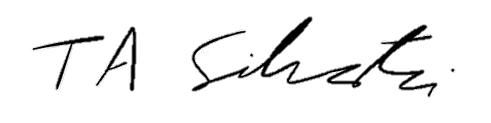 _______________________		Tyler Silvestri
Secretary for Academic Governance
Approved: October 19, 2021